Federico Natale Inizia la carriera artistica negli anni '70 del novecento, attraverso la pittura e il linguaggio figurativo egli esprime il rapporto che ha con la società contemporanea, la studia. Acuto osservatore, pittore delle realtà più nascoste, anticonformista, riesce a portare alla luce in maniera diretta tutti i tabù che ancora bloccano e inibiscono l'uomo contemporaneo. Dal 1980 si esprime con la pittura per la continua rappresentazione del corpo femminile. Fa parlare di sé in occasione della mostra "Eros Partenopeo", tenutasi nel 2005 presso la galleria d'arte Metamorfosi di Reggio Emilia, in cui si squarcia il telo latente dell'ipocrisia che ruota intorno ai mali della società moderna, senza disdegnare la sfida con il tabù sul caso dell'erotismo più naturale.  Nel 2014 espone alla prima Biennale della Creatività a Verona. L’artista ricopre attualmente il ruolo di Consigliere del CdA del Museo Civico di Roccarainola e nel 2016 e 2017 ha realizzato i Cenci in occasione della manifestazione “la Damigella del Re”. 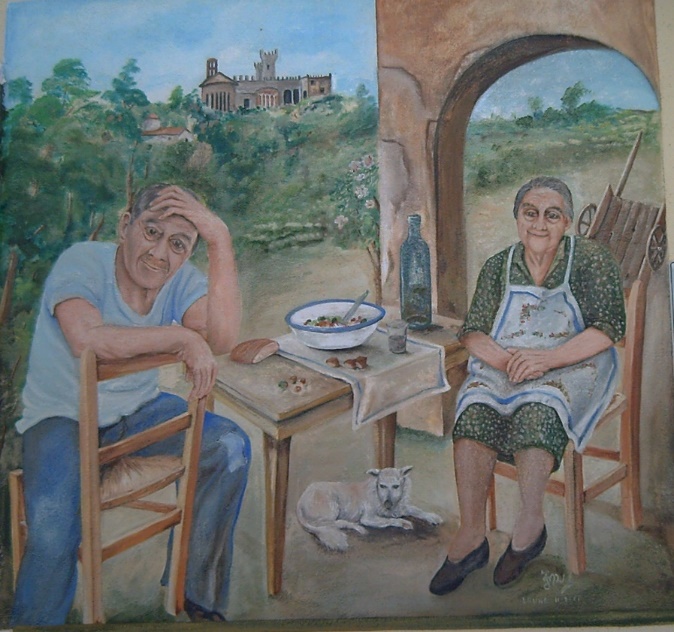 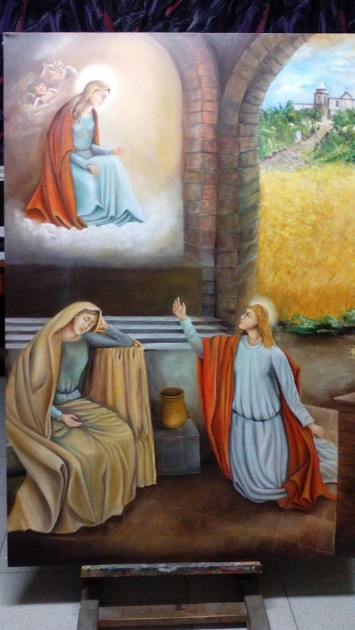 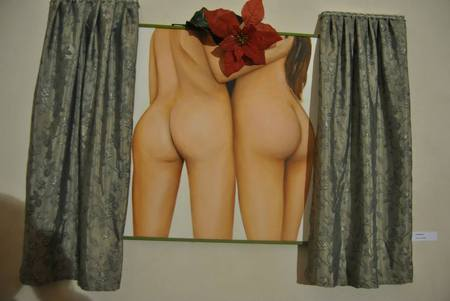 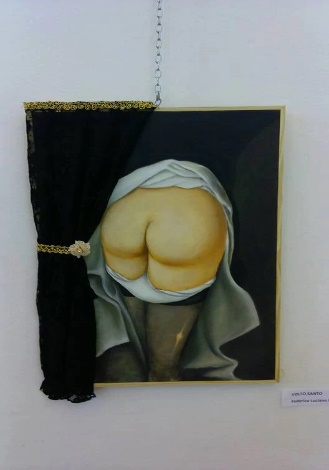 